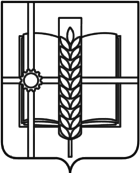                                          РОССИЙСКАЯ ФЕДЕРАЦИЯ                          РОСТОВСКАЯ ОБЛАСТЬЗЕРНОГРАДСКИЙ РАЙОНМУНИЦИПАЛЬНОЕ ОБРАЗОВАНИЕ«Зерноградское городское поселение»АДМИНИСТРАЦИЯ ЗЕРНОГРАДСКОГО ГОРОДСКОГО ПОСЕЛЕНИЯПОСТАНОВЛЕНИЕот 10.04.2024 № 222г. ЗерноградОб окончании отопительного сезона 2023-2024 годовна территории Зерноградского городского поселенияВ соответствии с Федеральным законом от 06.10.2003 № 131-ФЗ «Об общих принципах организации местного самоуправления в РФ» и постановлением Правительства Российской Федерации от 06.05.2011 № 354 "О предоставлении коммунальных услуг собственникам и пользователям помещений в многоквартирных домах и жилых домов", руководствуясь Уставом муниципального образования "Зерноградское городское поселение", Администрация Зерноградского городского поселения постановляет:1. В случае, если собственниками помещений в многоквартирном доме или собственниками жилых домов, имеющих автономную систему отопления, не установлена дата окончания отопительного сезона, а также, если тепловая энергия для нужд отопления помещений подается по сети централизованного теплоснабжения, датой завершения отопительного сезона 2023-2024 годов в жилых домах считать 10 апреля 2024 года.2. Абонентам (дома, квартиры, которые оборудованы отопительными газовыми приборами), желающим продлить отопительный сезон, согласовать сроки продления с Зерноградским участком по реализации газа потребителям ООО «Газпром межрегионгаз Ростов-на-Дону».3. Теплоснабжающей организации АО «Зерноградские тепловые сети» предоставить возможность отопления объектов здравоохранения, дошкольных учреждений и учебных заведений после окончания отопительного сезона по индивидуальным заявкам.4. Опубликовать настоящее постановление в печатном средстве массовой информации Зерноградского городского поселения «Зерноград официальный» и разместить на официальном сайте Администрации Зерноградского городского поселения в информационно-телекоммуникационной сети «Интернет».6. Контроль за выполнением настоящего постановления оставляю за собой.Глава АдминистрацииЗерноградского городского поселения                                               И.В. Полищук